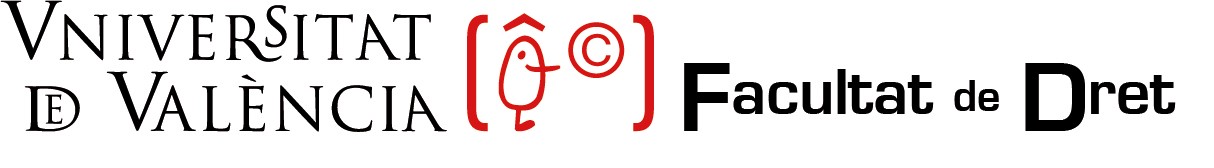  	DOCUMENT D’ACTIVITATS DEL DOCTORAND (R.D. 99/2011) 	Cognoms:  	Nom:  	DNI/NIE: ________________________Teléfon:  	ail:  	Curs: 20	/20 	Programa de Doctorat :  3123 - Dret, Ciència Política i CriminologiaLínia d’investigació:  	Títol del pla de recerca:Aquest apartat haurà de ser emplenat pel doctorand o doctoranda.Planificació temporal: varia per als/a les estudiants/tes a temps complet o a temps parcial. Ha de consultar-se la guia del programa de doctorat.Planificació temporal: Al llarg dels estudis, tant per als estudiants a temps complet com per als estudiants a temps parcial. En ambdós casos té caràcter optatiu per als/a les doctorands/desMEMÒRIA ANUAL DE LES TASQUES REALITZADES PEL DOCTORAND/A, CURS 20__/20__ (1)MEMÒRIA ANUAL DE LES TASQUES REALITZADES PEL DOCTORAND/A, CURS 20__/20__ (1)MEMÒRIA ANUAL DE LES TASQUES REALITZADES PEL DOCTORAND/A, CURS 20__/20__ (1)1.- Desenvolupament de la tesi, descripció dels avanços re trobades durant el curs 20__/20__: (espai recomanat: 1 a 4 informe o be consignar en l’espai contigu):alitzats, resultats obtinguts, dificultatspàgines, que es poden acompanyar al presentalitzats, resultats obtinguts, dificultatspàgines, que es poden acompanyar al present2.- Activitats formatives realitzades :Activitats transversals (2):RealitzadaIncorporadaLa redacció d’articles científicsEstratègies per a la inserció laboral. Anàlisi curricular i processos de seleccióLa transferència dels resultats d’investigacióActivitat especifiques (2):RealitzadaIncorporadaSeminaris magistralsSeminaris dels grups d’investigacióJornades doctoralsActivitat específica optativaActivitat específica optativaActivitat específica optativaActivitat específica optativaActivitat específica optativaActivitat específica optativaEstades de mobilitat (3):Estades de mobilitat (3):Estades de mobilitat (3):Estades de mobilitat (3):Estades de mobilitat (3):Estades de mobilitat (3):Breu resum de les estades d’investigació fora de la Universitat de València:Breu resum de les estades d’investigació fora de la Universitat de València:Breu resum de les estades d’investigació fora de la Universitat de València:Breu resum de les estades d’investigació fora de la Universitat de València:Breu resum de les estades d’investigació fora de la Universitat de València:Breu resum de les estades d’investigació fora de la Universitat de València:Lloc de l’estadaDatesPersona ResponsableFinançament de l’estada3. Resum sobre assistència o participació en altres activitats formatives d’investigació (congressos, tallers, etc.) realitzades durant el curs 20__/20__:3. Resum sobre assistència o participació en altres activitats formatives d’investigació (congressos, tallers, etc.) realitzades durant el curs 20__/20__:3. Resum sobre assistència o participació en altres activitats formatives d’investigació (congressos, tallers, etc.) realitzades durant el curs 20__/20__:3. Resum sobre assistència o participació en altres activitats formatives d’investigació (congressos, tallers, etc.) realitzades durant el curs 20__/20__:3. Resum sobre assistència o participació en altres activitats formatives d’investigació (congressos, tallers, etc.) realitzades durant el curs 20__/20__:3. Resum sobre assistència o participació en altres activitats formatives d’investigació (congressos, tallers, etc.) realitzades durant el curs 20__/20__:3. Resum sobre assistència o participació en altres activitats formatives d’investigació (congressos, tallers, etc.) realitzades durant el curs 20__/20__:3. Resum sobre assistència o participació en altres activitats formatives d’investigació (congressos, tallers, etc.) realitzades durant el curs 20__/20__:4. Publicacions d’articles derivats del procés d’elaboració de la tesi doctoral:4. Publicacions d’articles derivats del procés d’elaboració de la tesi doctoral:4. Publicacions d’articles derivats del procés d’elaboració de la tesi doctoral:4. Publicacions d’articles derivats del procés d’elaboració de la tesi doctoral:4. Publicacions d’articles derivats del procés d’elaboració de la tesi doctoral:4. Publicacions d’articles derivats del procés d’elaboració de la tesi doctoral:4. Publicacions d’articles derivats del procés d’elaboració de la tesi doctoral:4. Publicacions d’articles derivats del procés d’elaboració de la tesi doctoral:5.- Menció Internacional; si escau:Estada realitzada en	durant el període de	fins a; sota la supervisió del doctor o doctora5.- Menció Internacional; si escau:Estada realitzada en	durant el període de	fins a; sota la supervisió del doctor o doctora5.- Menció Internacional; si escau:Estada realitzada en	durant el període de	fins a; sota la supervisió del doctor o doctora5.- Menció Internacional; si escau:Estada realitzada en	durant el període de	fins a; sota la supervisió del doctor o doctora5.- Menció Internacional; si escau:Estada realitzada en	durant el període de	fins a; sota la supervisió del doctor o doctora5.- Menció Internacional; si escau:Estada realitzada en	durant el període de	fins a; sota la supervisió del doctor o doctora5.- Menció Internacional; si escau:Estada realitzada en	durant el període de	fins a; sota la supervisió del doctor o doctora5.- Menció Internacional; si escau:Estada realitzada en	durant el període de	fins a; sota la supervisió del doctor o doctora6.- Pla de treball per al curs següent:6.- Pla de treball per al curs següent:6.- Pla de treball per al curs següent:6.- Pla de treball per al curs següent:6.- Pla de treball per al curs següent:6.- Pla de treball per al curs següent:6.- Pla de treball per al curs següent:6.- Pla de treball per al curs següent:7.- Freqüència de seguiment del pla d’investigació amb el/la director/a, tutor/a, si escau.7.- Freqüència de seguiment del pla d’investigació amb el/la director/a, tutor/a, si escau.7.- Freqüència de seguiment del pla d’investigació amb el/la director/a, tutor/a, si escau.7.- Freqüència de seguiment del pla d’investigació amb el/la director/a, tutor/a, si escau.7.- Freqüència de seguiment del pla d’investigació amb el/la director/a, tutor/a, si escau.7.- Freqüència de seguiment del pla d’investigació amb el/la director/a, tutor/a, si escau.7.- Freqüència de seguiment del pla d’investigació amb el/la director/a, tutor/a, si escau.7.- Freqüència de seguiment del pla d’investigació amb el/la director/a, tutor/a, si escau.8.- Altres activitats o circumstàncies que es desitge fer constar, si escau.8.- Altres activitats o circumstàncies que es desitge fer constar, si escau.8.- Altres activitats o circumstàncies que es desitge fer constar, si escau.8.- Altres activitats o circumstàncies que es desitge fer constar, si escau.8.- Altres activitats o circumstàncies que es desitge fer constar, si escau.8.- Altres activitats o circumstàncies que es desitge fer constar, si escau.8.- Altres activitats o circumstàncies que es desitge fer constar, si escau.8.- Altres activitats o circumstàncies que es desitge fer constar, si escau., a	de	de EL/LA DOCTORAND/ASignat:, a	de	de EL/LA DOCTORAND/ASignat:, a	de	de EL/LA DOCTORAND/ASignat:, a	de	de EL/LA DOCTORAND/ASignat:, a	de	de EL/LA DOCTORAND/ASignat:, a	de	de EL/LA DOCTORAND/ASignat:, a	de	de EL/LA DOCTORAND/ASignat:, a	de	de EL/LA DOCTORAND/ASignat: